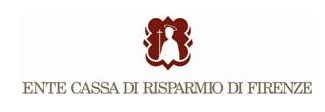 Iniziativa di Ente CR Firenze in collaborazionecon l’Arma dei Carabinieri, il Polo Museale Toscano,l’ex Polo Museale Fiorentino e la Soprintendenza Restauro ‘in diretta’ in sede di Ente Cr Firenze per due tele conservateal Comando Legione Carabinieri ToscanaE’ visitabile da oggi, lunedì 7 settembre, al 31 ottobreIngresso libero La Sala delle Colonne della sede dell’Ente Cassa di Risparmio di Firenze (via Bufalini 6 – Tel. 055 5384001) torna ad essere un ‘cantiere aperto’ per ospitare il restauro ‘in diretta’ (a partire da oggi lunedì 7 settembre fino al 31 ottobre; ingresso libero) di due tele settecentesche. Provengono dalla chiesa di Santa Maria di Candeli che, un tempo, faceva parte di un grande complesso monastico e che è stata dedicata (è l’unica in Italia) alla ‘Virgo Fidelis’, Maria, la madre di Gesù patrona dell’Arma dei Carabinieri che in questi ambienti ha ricavato la caserma “Vittorio Tassi”, sede del Comando Legione Carabinieri Toscana (in Via dei Pilastri, nel cuore di Firenze). L’iniziativa è promossa dall’Ente Cassa di Risparmio di Firenze in collaborazione con l’Arma dei Carabinieri, il Polo Museale Toscano, l’ex Polo Museale Fiorentino e la Soprintendenza per i Beni Architettonici, Paesaggistici, Storici, Artistici ed Etnoantropologici per le Province di Firenze, Pistoia e Prato. L’iniziativa segue la positiva esperienza avvenuta nel 2012 con la grande pala di Giorgio Vasari raffigurante la Crocifissione, ricollocata nella basilica del Carmine dopo il restauro avvenuto, sempre nella sede della Fondazione e anche questo aperto al pubblico.Le due opere, a seguito delle note vicende legate alle soppressioni conventuali, furono disperse in altre località della Toscana pur rimanendo di proprietà dello Stato e, solo in tempi recenti, è stato possibile recuperarle. Si tratta del San Niccolò in Gloria con Santi e Angeli di Francesco Botti (1640-1710) e della Crocifissione di Alessandro Gherardini (1655-1726). Entrambe le tele sono del 1703. Nei prossimi giorni arriverà al cantiere anche una terza tela, la Madonna col Bambino e Santi di Francesco Soderini (1673-1736), già sottoposta restauro e facente parte del nucleo originario appartenente alla chiesa nella quale le tre opere torneranno. Il progetto è curato dallo Studio di Restauro San Felice Artigianelli di Gianmaria Scenini sotto la supervisione scientifica di Maria Sframeli, Simona Pasquinucci e Claudio Paolini, nell’ambito del Polo Museale Toscano guidato da Stefano Casciu e della Soprintendenza diretta da Alessandra Marino. Per l’Arma dei Carabinieri l’intervento è curato da Monsignor Mauro Tramontano, per l’Ente Cassa da Letizia Paradiso.L’Ente per l’Arma: restauro in diretta,antiche tele di Santa Maria di Candeli tornano a splendereSpazio Mostre Ente CR Firenze, via Bufalini 6 – Ingresso liberoDal 7 settembre al 31 ottobreOrario: dal lunedì al venerdì, 9-19; sabato e domenica, 10-13 e 15-19Info 055 5384001 – www.entecarifirenze.itNella immagine allegate le due tele in restauroFirenze, 7 settembre 2015Riccardo Galli Responsabile Ufficio Stampa Ente Cassa di Risparmio di Firenze Via Bufalini, 6 – 50122 Firenze tel. 0555384503 – cell. 3351597460 riccardo.galli@entecarifirenze.it